Dječji dom Ruža Petrović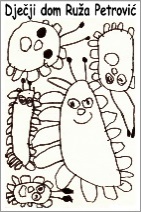 ul. Pina Budicina 17, 52100 Pula, HR,  OIB: 27209159252telefoni (052) Ravnateljica: 222-106, Kancelarija odgajatelja: 211-192, Stručni tim: tel/fax 382-928, Računovodstvo: tel/fax 382-929. e-mail: djecjid5@gmail.com  ili  domzadjecupula@gmail.com
Na temelju Plana prijema pripravnika u ustanovama socijalne skrbi korištenjem potpora za zapošljavanje putem  Hrvatskog zavoda za zapošljavanje ( KLASA : 602-02/18-07/000459, URBROJ : 533-15-18-0009 od 23. listopada 2018. godine ) koji je nositelj mjere „ Stjecanje prvog radnog iskustva/pripravništva“, Dječji dom Ruža Petrović objavljuje JAVNI  NATJEČAJ
za  izbor kandidata na radno mjesto : Odgajatelj- dipl. socijalni pedagog, 1 izvršitelj  (m/ž) na određeno, puno radno vrijeme; Stručna sprema: završen diplomski sveučilišni studij iz područja edukacijsko-rehabilitacijskih znanosti (VSS), poznavanje rada na PC-u.Pored navedenih uvjeta osoba mora ispunjavati i uvjete mjere potpora za zapošljavanje za stjecanje prvog radnog iskustva/pripravništva ( www.mjere.hr) tj. ovu mjeru mogu koristiti :
• nezaposlene osobe bez staža osiguranja u obrazovnoj razini prijavljene u evidenciju nezaposlenih.
Uz prijavu na natječaj potrebno je priložiti :
• diplomu o stečenoj stručnoj spremi
• domovnicu
• uvjerenje o nekažnjavanju (ne starije od 6 mjeseci)
• životopis
• potvrda Hrvatskog zavoda za zapošljavanje o vođenju u evidenciji nezaposlenih osoba
• elektronički zapis HZMO-a s podacima o prethodnim zaposlenjima i stažu • nepostojanje zakonskih zapreka sukladno čl. 213. Zakona o socijalnoj skrbi (NN broj 157/13, 152/14, 99/15, 52/16, 16/17, 130/17) koje uvjerenje pribavlja poslodavac prije sklapanja ugovora o radu.„Kandidat koji se u prijavi na natječaj poziva na pravo prednosti prilikom zapošljavanja u skladu sa člankom 102. Zakona o hrvatskim braniteljima iz Domovinskog rata i članova njihovih obitelji( NN 121/17), uz prijavu na javni natječaj dužan je osim dokaza o ispunjavanja traženih uvjeta, priložiti i dokaze propisane člankom 102.stavkom 1. Zakona  o hrvatskim braniteljima iz Domovinskog rata i članova njihovih obitelji a koji su objavljeni na web stranici Ministarstva hrvatskih branitelja: https://branitelji.gov.hr/zaposljavanje-843/843Nepravodobne i nepotpune prijave neće biti razmatrane.
Za prijavu na natječaj dostaviti presliku dokumenata (nije potrebno dostavljati originale niti ovjerene preslike).
Rok za dostavu prijava  je 8 dana od dana objave natječaja u Narodnim novinama. Prijave s  dokazima o  ispunjavanju uvjeta dostaviti na adresu : Dječji dom Ruža Petrović, Pino Budicin 17, 52100 Pula sa naznakom „za Natječaj“.Izabrani izvršitelj započet će pripravništvo po dobivenoj pozitivnoj ocjeni Hrvatskog zavoda za zapošljavanje. Tijekom trajanja pripravničkog staža pripravnik ima pravo na  pripravničku plaću koja iznosi 85% plaće radnog mjesta, a sukladno Uredbi o nazivima radnih mjesta i koeficijentima složenosti poslova u javnim službama i trošak prijevoza sukladno Odluci Upravnog vijeća HZZ-a.
Sukladno odredbama Uredbe (EU) 2016/679 Europskog parlamenta i vijeća od 27.travnja 2016. o zaštiti pojedinca u vezi s obradom osobnih podataka i o slobodnom kretanju takvih podataka, prijavom na natječaj kandidat daje privolu Dječjem domu Ruža Petrović za prikupljanje i obradu osobnih podataka navedenih u prijavi na javni natječaj te dostavljenoj dokumentaciji, u svrhu provedbe istoga. Prijavom na natječaj kandidati su suglasni s objavom osobnih podataka na internetskoj stranici Doma, u svrhu obavještavanja o rezultatima natječaja.